Educational Planning and Oversight Committee (EPOC)/ Accreditation Steering Committee (ASC)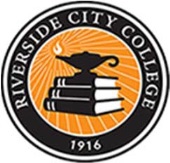 December 6, 2018  12:50-1:50   Hall of Fame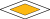 I. Approve Agenda – MSC (Amidon/West)II. Approve Minutes from November meeting – MSC (Amidon/Cazares)III. Chairs’ Report—K. Sell; M. GreenJanuary will be a busy month with two Accreditation writing workshops January 7 and 17th.   Jan. 10th retreat is hands-on local goal alignment crosswalk with the State Chancellor’s Vision for Success.  Jan 11th retreat focus on guided pathways and integrated academic support.The Accreditation workshops are to offer help, talk it through, and work through the Standards with the teams.  Tri leads should attend.IV. New BusinessReview Standard drafts3rd Fridays 9-11am in spring will be additional EPOC/Accreditation Steering committee in addition to the regular EPOC meetings.Discussion:Standard 1 – We have good data and evidence to show we are meeting the standards, one gap identified is the assessment committee participation from business services and student services which is being worked on.  Some confusion as to evidence and analysis section distinction.  Hayley shared narrative is how you meet the standard and evaluation of how well everything is working.  Evidence yes we meet the standards.  Highlighting what we do well and the great things, we are doing and how can we build upon it.Send Hayley specific items you would like to go over at the workshops.Standard II a – Deans are taking the lead, need to have a team meeting before the Jan. 7th workshop.  Concerns about equity, need clarity, have we met the standard and is there room to grow.  Hayley will work with the group before the Jan. 7th workshops on areas to improve.II b c – Chicoye reported they have made considerable progress on the narrative and a lot of evidence referenced.  Added more content, need to flush it out more.  II c. some information out of date, may need to pull in from English and Math faculty to update information.Standard III – finance side working together with district, facilities and technology is college-based.  Suggestion – looking at the consistencies with the different colleges, function map is a beast.  Spent a lot of time on function map this summer, concerned with finance side, big swings districtwide, will be a lot of fight over the next few months.  Facilities and tech will be nailed down internally.  HR is a district function.  Staffing plan can be addressed, discussion as to accreditation leads to meet with Aaron Brown and Susan Mills to have a common understanding.Standard 4ab – Have draft #1, Mark Sellick will meet with President, have draft of a and d, missing b and c.  Governance committee hasn’t met.  They need to meet and have minutes as well.Everyone is automatically added to the Accreditation Sharepoint site.  Going forward it is essential that members start using the Sharepoint site.  There will be a standard format, how to cite the evidence, and will go over this at the workshops.  Request was made to provide printed copy of the writing guide.Accreditation Winter Writing Workshops – Jan 7 & 17, 9:00-11:00, DL205V. Questions about/Discussion of Reports   Guided Pathways—M. Greene Phase 1 complete with program mapsMoving into phase II people will be contactedDistrictwide conference created conversations around internal policies and how to help students across the districtCreated group for onboardingWorking on professional development ideasProgram maps are being developed by disciplines and figuring out next steps, such as, how to keep them updated.Leadership Councils – Accreditation Standard report out.SASACTPISIERDASVI. Other—Open ForumVII. Adjourn – 1:50pmNext EPOC/ASC Meeting:  March 7, 2019